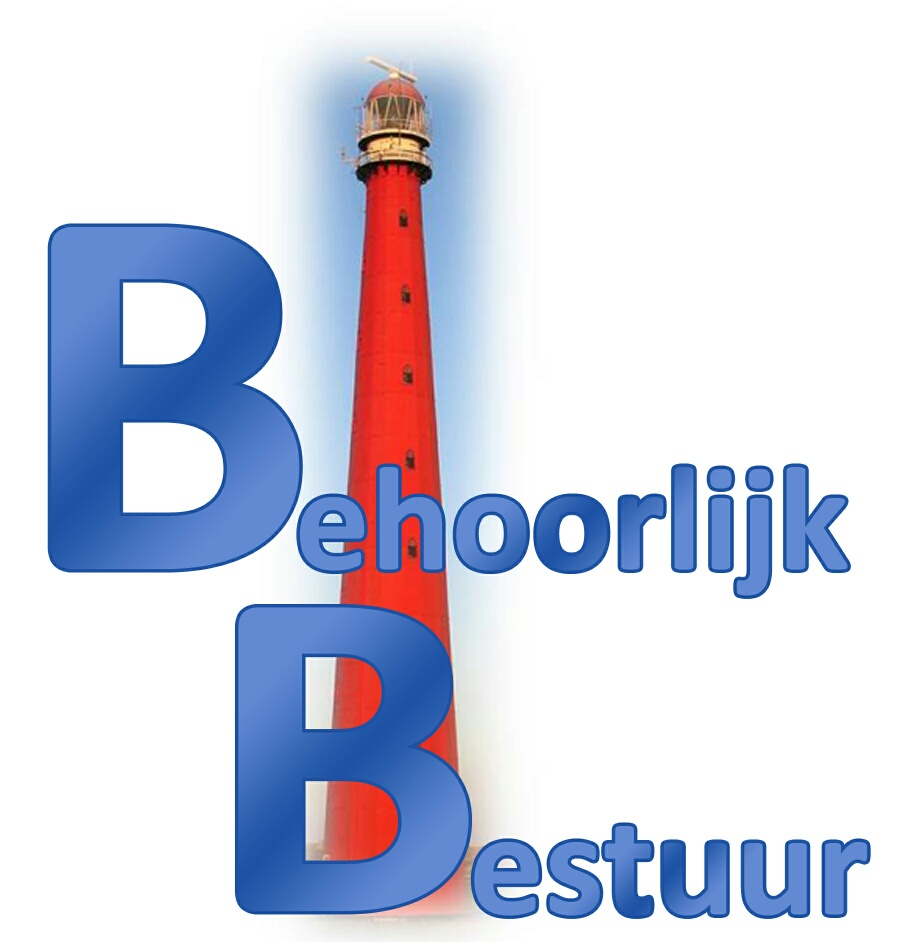 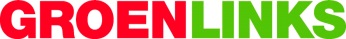 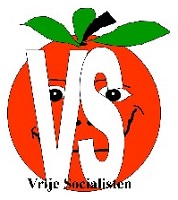 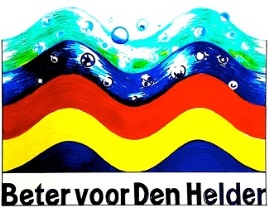 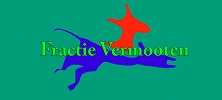 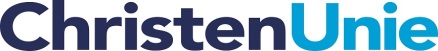 Amendement (wens/bedenking)De gemeenteraad van Den Helder, in vergadering bijeen op 7 november 2016; gelezen het raadsvoorstel nummer RVO16.0086 over het versterken van de  financiële positie van Port of Den Helder NV (agendapunt 20);gelet op artikel 160, lid 2, en 169, lid 4, Gemeentewet in samenhang met artikel 7 van de Financiële verordening gemeente Den Helder bericht de raad het college van burgemeester en wethouders dat hij bij het besluit ter zake de volgende wens ter overweging meegeeft: Punt 3 van het voorgenomen collegebesluit als volgt aan te vullen:De mogelijkheid tot het toetreden van een tweede aandeelhouder te onderzoeken en daarbij niet meer aan te bieden dan een deelname van maximaal 49%.M.C. Wouters,		C.J. Dol-Cremers,		K. van Driesten,	Behoorlijk Bestuur	GroenLinks			Vrije Socialisten		G.Assorgia,			T. Biersteker-Giljou,	M. VermootenBeter voor Den Helder	ChristenUnie		Fractie VermootenToelichting:Het zoeken van een tweede aandeelhouder kan zeker de positie van de Port of Den Helder versterken. De haven ligt echter zeer prominent binnen de gemeente grenzen van Den Helder. Het gemeentebestuur dient derhalve in staat te zijn altijd doorslaggevende invloed op het beleid te kunnen uitoefenen. De gemeente Den Helder dient derhalve altijd een meerderheidsaandeelhouder te blijven.